October 13, 2021FIRST RECONCILIATION & FIRST HOLY COMMUNION REGISTRATIONDear Parents / Guardians of Children Currently in Grade Two (2021 – 2022 school year),I hope you are safe and healthy at this challenging time.  I wanted to reach out to let you know that nurturing the faith of our young people and their families remains a priority for the parish.  Working closely with you and our school administrators and teachers, I will do my best to prepare your children for the Sacraments in the coming months.With that in mind, I am inviting you to attend a REGISTRATION and INFORMATION meeting for First Reconciliation and First Communion at St. Francis of Assisi Church, 2473 Thorn Lodge Drive, Mississauga, on ONE of the following dates:Saturday, October 23, 2021, at 10:00pmORTuesday, October 26, 2021, at 7:00pmThese meetings are for parents only, and even though I strongly encourage both parents to attend, I certainly understand if only one parent can come to the meeting so the other is able to remain at home with your children.You are asked to bring to the meeting a completed registration form which is attached to this letter, along with a PHOTOCOPY of the Catholic baptismal certificate of the child who is preparing for Frist Reconciliation & First Communion, along with $50 (cash or cheque), which is the registration fee, and includes the cost of the student workbooks.  All of these items must be submitted at the church by the end of the meeting in order for your child’s registration to be complete.During the registration meeting, you will also receive two workbooks, one for First Reconciliation preparation and another for First Communion preparation, which you are asked to help your child complete at home.  If you have any questions or concerns, please call the Parish Office (905) 822-8132 and speak to Melinda, the Office Administrator, or myself, Fr. Damian.  We will do our best to help you any way we can.  Yours sincerely,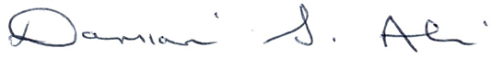 Reverend Damian S. Ali, Pastor